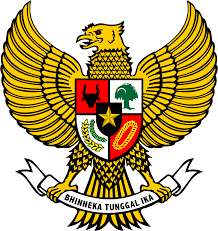 KABUPATEN BULELENG KEPUTUSAN PERBEKEL UMEANYARNOMOR : 560 /21/ umr / 2019TENTANGSUSUNAN KEPENGURUSAN  BUMDES  RAHAYU MESARI DESA UMEANYAR PERBEKEL UMEANYAR, MEMUTUSKAN :                   Ditetapkan di   :  UMEANYAR                           Pada tanggal	   :  30 Januari 2019                          				            PERBEKEL UMEANYAR, 						PUTU EDY MULYANA,LAMPIRAN 	:	KEPUTUSAN PERBEKEL UMEANYAR	    NOMOR 	: 560 / 21 / umr / 2019	    TANGGAL	: 30 JANUARI 2019. 	               TENTANG	: SUSUNAN KEPENGURUSAN  BUM DESA RAHAYU       					  MESARI  DESA UMEANYARTENTANGSUSUNAN KEPENGURUSAN BUMDES ‘RAHAYU MESARI’     PENASEHAT 				 :   PERBEKEL UMEANYAR.     PENGAWAS				 :   KELIAN DESA PAKRAMANKETUA 				 :   KD MEI HENDRASEKRETARIS 		 		 :   PUTU SUGANDARI BENDAHARA				 :   PT KRISNA TRISARDITYAKEPALA UNIT USAHA	          :   KT BUDIARSA				 :   KM ROBIN ARYA SANJAYA				 :   PT ADI PURNAWAN            Ditetapkan di   Umeanyar                                                                           Pada tanggal   :  30 JANUARI 2019                   PERBEKEL UMEANYAR,       								 PUTU EDY MULYANA,Menimbang:a.bahwa dalam rangka meningkatkan pendayagunaan segala potensi ekonomi, kelembagaan perekonomian, serta potensi sumber daya alam dan sumber daya manusia untuk meningkatkan kesejahteraan masyarakat Desa, dipandang perlu membentuk Badan Usaha Milik Desa;b.bahwa nama – nama dibawah ini dipandang mampu dan memenuhi syarat untuk diangkat sebagai Pengurus BUMDES Desa Umeanyar ; c.bahwa berdasarkan pertimbangan sebagaimana dimaksud dalam huruf a dan b, perlu menetapkan Keputusan Perbekel Umeanyar  tentang Pengangkatan Pengurus BUMDES Desa Umeanyar; Mengingat:1.Undang – Undang Nomor 69 Tahun 1958 tentang Pembentukan Daerah – Daerah Tingkat II dalam wilayah Daerah – Daerah Tingkat I Bali, Nusa Tenggara Barat dan Nusa Tenggara Timur            ( Lembaran Negara Republik Indonesia Tahun 1958 Nomor 1122, Tambahan Lembaran Negara Republik Indonesia Nomor 1955 ) ; 2.Undang-Undang Nomor 6 Tahun 2014 tentang Desa,  (Lembaran Negara Republik Indonesia Tahun 2014 Nomor 7, Tambahan Lembaran Negara Republik Indonesia Nomor 5495); 3.Peraturan Pemerintah Nomor 43 Tahun 2014 tentang Peraturan Pelaksanaan Undang-Undang  Nomor  6  Tahun  2014 tentang Desa sebagaimana telah dirubah dengan Peraturan Pemerintah Nomor 47 Tahun 2016 tentang Perubahan atas Peraturan Pemerintah Nomor  43 Tahun 2014 tentang Pelaksanaan Undang Undang Nomor 6 Tahun 2014 tentang Desa (Lembaran Negara Republik Indonesia Tahun 2014 Nomor 123 tambahan Lembaran Negara Republik Indonesia Tahun 2016 Nomor 157);4.Peraturan Menteri Dalam Negeri Republik Indonesia Nomor 111 Tahun 2014 tentang Teknis Penyusunan Peraturan Desa (Berita Negara Republik Indonesia Tahun 2014 Nomor 2091);5.Peraturan Menteri Dalam Negeri Republik Indonesia Nomor 113 Tahun 2014 tentang Pengelolaan Keuangan Desa (Berita Negara Republik Indonesia Tahun 2014 Nomor 2093);6.Peraturan Menteri Dalam Negeri Republik Indonesia Nomor 114 Tahun 2014 tentang Pedoman Pembangunan Desa (Berita Negara Republik Indonesia Tahun 2014 Nomor 2094);7.Peraturan Menteri Desa Pembangunan Daerah Tertinggal dan Transmigrasi Nomor 1 Tahun 2016 tentang Pedoman Kewenangan Berdasarkan Hak Asal Usul dan Kewenangan Berskala Lokal Desa (Berita Negara Repuplik Indonesia Tahun 2016 Nomor 158);8.Peraturan Menteri Desa Pembangunan Daerah Tertinggal dan Transmigrasi Nomor 2 Tahun 2016 tentang Pedoman Tatatertib dan Mekanisme Pengambilan Keputusan Musyawarah Desa (Berita Negara Republik Indonesia Tahun 2016 Nomor 159);9.Peraturan Menteri Desa Pembangunan Daerah Tertinggal dan Transmigrasi Nomor 4 Tahun 2016 tentang Pendirian, Pengurusan dan Pengelolaan dan Pembubaran Badan Usaha Milik Desa (Berita Negara Republik Indonesia Tahun 2016 Nomor 296);10Peraturan Menteri Desa Pembangunan Daerah Tertinggal dan Transmigrasi Nomor 5 Tahun 2016 tentang Penetapan Prioritas Pembangunan Dana Desa Tahun 2016 (Berita Negara Republik Indonesia Tahun 2016 Nomor 297);11Peraturan Gubernur Bali  Nomor 3 Tahun 2012    tentang Pedoman Pembentukan Badan Usaha Milik Desa;12Peraturan Daerah Kabupaten Buleleng  Nomor 10 Tahun 2015  tentang Pembentukan dan Pengelolaan Badan Usaha Milik Desa Desa Umeanyar; 13Peraturan Desa Umeanyar  Nomor 11 Tahun 2016 tentang Pembentukan dan Pengelolaan BUMDes Desa Umeanyar; Menetapkan:Hasil Musyawarah Desa Pembentukan Pengurus BUMDes Desa Umeanyar yang dilaksanakan pada tanggal 9 Juli 2018; KESATU:Mengangkat Pelaksana Operasional Badan Usaha Milik Desa Umeanyar  Kecamatan Seririt,  Kabupaten Buleleng, yang selanjutnya disebut BUMDes Desa Umeanyar sebagaimana tercantum dalam lampiran dan merupakan satu kesatuan dari Surat Keputusan ini;KEDUA:Dengan ditetapkannya Keputusan Perbekel Umeanyar Nomor  560/21/umr/2019 tanggal 30 Januari 2019 tentang Pengangkatan dan Penetapan nama – nama Kepengurusan Badan Usaha Milik Desa ( BUM Desa ) “ Rahayu Mesari “ Desa Umeanyar, Kecamatan Seririt, kabupaten Buleleng ;KETIGAKEEMPAT      :      ::Segala biaya dan oprasional yang keluar , dibebankan pada APBDesa Tahun anggaran 2019,Keputusan Perbekel  ini mulai berlaku mulai Tanggal 30 Januari  2019 s.d 30 Januari  2024, dengan ketentuan apabila ada kekeliruan/kesalahan dikemudian hari akan dilakukan perbaikan sebagaimana mestinya.Tembusan, disampaikan kepada Yth:1.           1.  Bapak Camat Seririt di Seririt sebagai laporan.2.         2.  Bapak ketua BPD Umeanyar Di Umeanyar sebagai laporan         3.  Arsip. 